Medio de Pago por los Servicios y ProductosGalileo Comercio INTERNACIONAL S.A. Cédula Jurídica:  3-101-745422BAC - CUENTA BANCARIA CRC - COLONES* CUENTA IBAN:  CR90010200009333731364 CUENTA BAC:	9333731364CUENTA BANCARIA - USD $CUENTA IBAN:  CR03010200009333731281 CUENTA BAC:	9333731281*Esta propuesta se debe cancelar en US$ de Norte America ó su equivalente en Colones al cambio del Día por el Banco Nacional de Costa Rica.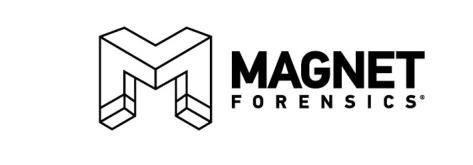 A los 2 días del mes de agosto del año 2019, Waterloo, Ontario, CanadáA quien corresponda:Asunto: Carta de distribuidor autorizadoPRESENTEPor medio del presente conducto sírvase de recibir un cordial saludo y agradecer la atención prestada al siguiente. En mi carácter de Representante de cuentas para América Latina, de la empresa Magnet Forensics Inc, líder en desarrollo de tecnologías para la investigación forense digital, hago de su conocimiento que la empresa Galileo Comercio INTERNACIONAL S.A. Cédula Jurídica: 3-101-745422, es Representante Autorizado de toda la línea de nuestros productos forenses y venta de capacitaciones certificadas para el territorio de Costa Rica.Nuestro representante autorizado tiene la experiencia y conocimiento para vender y dar un primer soporte local de nuestros productos que tengan válido su SMS (Servicio de soporte y Mantenimiento), gestionar procesos de garantía para ser canalizados con nuestros especialistas y coordinar procesos de entrenamiento en conjunto con Magnet Forensics Inc.La vigencia de este documento es hasta el 31 de diciembre de 2019 y se emite para fines de la empresa interesada. Magnet Forensics Inc., empresa con sede en Canadá y oficina regional en Estados Unidos, emite dicho documento basado en sus políticas de manejo y privacidad de datos, la cual se encuentra pública en nuestro sitio de Internet https://www.magnetforensics.com/legal/, por  lo que, en caso de existir  alguna consulta o comentario, no dude en comunicarse conmigo.Atentamente,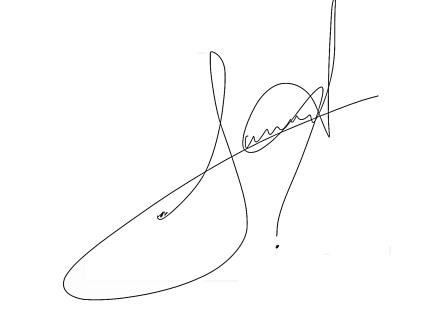 tel: +521 55 5501 6122Skype: aaronhegarc  aaron.hernandez@magnetforensics.com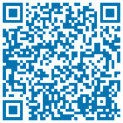 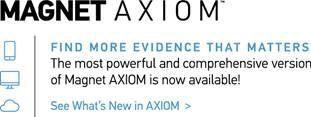 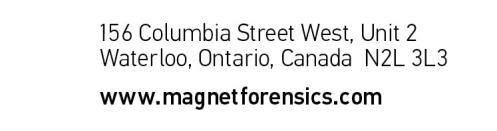 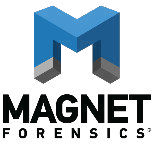 Oferta: 5AGO/000274Oferta: 5AGO/000274Oferta: 5AGO/000274Oferta: 5AGO/000274Proveedor:	Galileo Comercio INTERNACIONAL S.A. San José, Costa RicaCédula Juridica: 3-101-745422Teléfono: +506 7206 4662 email: sales@grupogalileo.com www.grupogalileo.comID Cliente:Organismo de Investigación Judicial Costa RicaContacto: Lic. Joaquín Morales González Teléfono: +506 2295 4133 / 4130 email:    jmorales@Poder-Judicial.go.crID Cliente:Organismo de Investigación Judicial Costa RicaContacto: Lic. Joaquín Morales González Teléfono: +506 2295 4133 / 4130 email:    jmorales@Poder-Judicial.go.crID Cliente:Organismo de Investigación Judicial Costa RicaContacto: Lic. Joaquín Morales González Teléfono: +506 2295 4133 / 4130 email:    jmorales@Poder-Judicial.go.crFecha: 5 Agosto 2019.Esta propuesta tiene validez de 30 días Calendario.Esta propuesta se debe cancelar en US$ de Norte America ó su equivalente en Colones al cambio del Día por el Banco Nacional de Costa Rica.Fecha: 5 Agosto 2019.Esta propuesta tiene validez de 30 días Calendario.Esta propuesta se debe cancelar en US$ de Norte America ó su equivalente en Colones al cambio del Día por el Banco Nacional de Costa Rica.Fecha: 5 Agosto 2019.Esta propuesta tiene validez de 30 días Calendario.Esta propuesta se debe cancelar en US$ de Norte America ó su equivalente en Colones al cambio del Día por el Banco Nacional de Costa Rica.Fecha: 5 Agosto 2019.Esta propuesta tiene validez de 30 días Calendario.Esta propuesta se debe cancelar en US$ de Norte America ó su equivalente en Colones al cambio del Día por el Banco Nacional de Costa Rica.DescripciónCantidadPrecio US$UnitarioPrecio US$Total1AX03 -UPG - Actualización de Licencia Magnet IEF hacia AXIOM Computer a partir desu vencimiento1$1 414,58$1 414,582AX01 - Soporte de Licencia AXIOM Computer por 2 años a partir de su inicio de uso2$1 911,60$3 823,202IEFTR - Soporte de Licencia Magnet IEF Triage Module por 2 años a partir de su vencimiento2$79,65$159,30GRAN TOTAL Cotización - Moneda en US$ de AméricaCinco mil trescientos noventa y siete con Ocho centavos$5 397,08Esta propuesta considera los siguientes Términos y Condiciones:Soporte de Licencia IEF Triage Module + Actualización hacia AXIOM Computer con 2 años de Soporte y Mantenimiento a partir de su vencimiento- A) 302637383330-303030303335-3530363542(USB: FB56055300000387&0) IEF + TriageNuevo SMS a partir del 1 de Octubre de 2019 al 30 de Septiembre de 2021Esta propuesta considera los siguientes Términos y Condiciones:Soporte de Licencia IEF Triage Module + Actualización hacia AXIOM Computer con 2 años de Soporte y Mantenimiento a partir de su vencimiento- A) 302637383330-303030303335-3530363542(USB: FB56055300000387&0) IEF + TriageNuevo SMS a partir del 1 de Octubre de 2019 al 30 de Septiembre de 2021Esta propuesta considera los siguientes Términos y Condiciones:Soporte de Licencia IEF Triage Module + Actualización hacia AXIOM Computer con 2 años de Soporte y Mantenimiento a partir de su vencimiento- A) 302637383330-303030303335-3530363542(USB: FB56055300000387&0) IEF + TriageNuevo SMS a partir del 1 de Octubre de 2019 al 30 de Septiembre de 2021Esta propuesta considera los siguientes Términos y Condiciones:Soporte de Licencia IEF Triage Module + Actualización hacia AXIOM Computer con 2 años de Soporte y Mantenimiento a partir de su vencimiento- A) 302637383330-303030303335-3530363542(USB: FB56055300000387&0) IEF + TriageNuevo SMS a partir del 1 de Octubre de 2019 al 30 de Septiembre de 2021Emisor: Luis E. Mira / Gerencia Ventassales@grupogalileo.comEmisor: Luis E. Mira / Gerencia Ventassales@grupogalileo.comEmisor: Luis E. Mira / Gerencia Ventassales@grupogalileo.comEmisor: Luis E. Mira / Gerencia Ventassales@grupogalileo.com